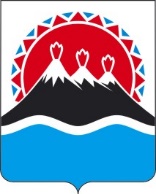 П О С Т А Н О В Л Е Н И ЕПРАВИТЕЛЬСТВАКАМЧАТСКОГО КРАЯг. Петропавловск-КамчатскийПРАВИТЕЛЬСТВО ПОСТАНОВЛЯЕТ:Внести в постановление Правительства Камчатского края
от 31.03.2021 № 112-П «Об организации проведения оценки региональной системы реабилитации и абилитации инвалидов в Камчатском крае, в том числе детей-инвалидов» следующие изменения:преамбулу изложить в следующей редакции:«В соответствии с приказом Министерства труда и социальной защиты Российской Федерации от 30.06.2017 № 545 «Об утверждении методики оценки региональной системы реабилитации и абилитации инвалидов, в том числе детей-инвалидов»ПРАВИТЕЛЬСТВО ПОСТАНОВЛЯЕТ:»;постановляющую часть изложить в следующей редакции:«1. Утвердить Порядок взаимодействия исполнительных органов Камчатского края по организации проведения оценки региональной системы реабилитации и абилитации инвалидов в Камчатском крае, в том числе детей-инвалидов, согласно приложению 1 к настоящему постановлению.2. Утвердить Порядок организации проведения оценки региональной системы реабилитации и абилитации инвалидов в Камчатском крае, в том числе детей-инвалидов, согласно приложению 2 к настоящему постановлению.3. Определить Министерство социального благополучия и семейной политики Камчатского края уполномоченным исполнительным органом Камчатского края по формированию отчета о результатах оценки региональной системы реабилитации и абилитации инвалидов в Камчатском крае, в том числе детей-инвалидов.»;3) приложение изложить в редакции согласно приложению к настоящему постановлению.Порядоквзаимодействия исполнительных органов Камчатского края по организациипроведения оценки региональной системы реабилитации и абилитации инвалидов в Камчатском крае, в том числе детей - инвалидов1. Настоящий Порядок разработан в целях организации эффективной совместной деятельности исполнительных органов Камчатского края по организации проведения оценки региональной системы реабилитации и абилитации инвалидов в Камчатском крае, в том числе детей-инвалидов
(далее – Порядок).2. Участниками взаимодействия по вопросам организации проведения оценки региональной системы реабилитации и абилитации инвалидов в Камчатском крае, в том числе детей-инвалидов
(далее соответственно – участники взаимодействия, взаимодействие) являются:1) Министерство социального благополучия и семейной политики Камчатского края;2) Министерство здравоохранения Камчатского края;3) Министерство образования Камчатского края;4) Министерство культуры Камчатского края;5) Министерство спорта Камчатского края;6) Министерство труда и развития кадрового потенциала Камчатского края.3. Взаимодействие осуществляется по инициативе любого участника взаимодействия в следующих формах:1) обмен информацией, используемой при реабилитации и абилитации инвалидов, в том числе детей-инвалидов;2) проведение совместных мероприятий, совещаний, семинаров по вопросам организации реабилитации и абилитации инвалидов, в том числе детей-инвалидов;3) создание рабочих групп, советов для выработки решений по вопросам реабилитации и абилитации инвалидов, в том числе детей-инвалидов по итогам изучения и анализа необходимых материалов;4) планирование совместной деятельности участников взаимодействия.4. Министерство социального благополучия и семейной политики Камчатского края (далее – Министерство) в рамках установленной компетенции:1) организует работу по выявлению инвалидов, в том числе детей-инвалидов нуждающихся в реабилитации, в соответствии с индивидуальными программами реабилитации инвалидов и детей-инвалидов (далее – ИПРА), оказывает содействие инвалидам и детям-инвалидам в реализации ИПРА;2) организует проведение социально-реабилитационных мероприятий в отношении инвалидов и детей-инвалидов, обеспечение их средствами реабилитации, предоставляемыми за счет средств краевого бюджета, в том числе:а) информирует инвалидов, родителей (законных представителей) детей - инвалидов о порядке обеспечения средствами реабилитации, порядке предоставления социальных услуг в рамках социально-средовой, социально-педагогической, социально-психологической реабилитации, социально-бытовой адаптации, оказания социально-медицинских услуг (далее – реабилитационные услуги);б) обеспечивает разработку индивидуальных программ предоставления социальных услуг (далее – ИППСУ) инвалидам и детям-инвалидам в целях прохождения курса реабилитационных услуг;в) обеспечивает предоставление социальных услуг в соответствии с ИППСУ;г) осуществляет мониторинг эффективности предоставления реабилитационных услуг;3) обобщает и анализирует данные о количестве инвалидов, в том числе детей-инвалидов, в отношении которых осуществлялись мероприятия по реабилитации, в общей численности инвалидов, в том числе детей-инвалидов в Камчатском крае, имеющих такие рекомендации в ИПРА;4) организует учет сведений о поступивших ИПРА и сведений о предоставленных реабилитационных услугах участниками взаимодействия;5) организует и осуществляет мониторинг формирования и развития системы комплексной реабилитации и абилитации инвалидов, в том числе детей - инвалидов;6) осуществляет оценку результатов взаимодействия, выявляет факторы, препятствующие эффективному взаимодействию и принимает меры, направленные на уменьшение их негативного влияния;7) организует проведение совещаний, семинаров, работы советов и рабочих групп по вопросам организации системы комплексной реабилитации инвалидов;8) организует работу организаций, включенных в реестр поставщиков социальных услуг Камчатского края, по исполнению ИПРА;9) организует подготовку организациями сферы социальной защиты реабилитационных паспортов организаций.5. Министерство здравоохранения Камчатского края в рамках установленной компетенции:1) организует представление с согласия гражданина с ограниченными возможностями здоровья информации о состоянии его здоровья, в том числе выписки из медицинской карты амбулаторного, стационарного больного и заключения врачебной комиссии об отсутствии (наличии) медицинских противопоказаний, для получения реабилитационных услуг;2) обеспечивает направление медицинских документов на медико-социальную экспертизу при выявлении необходимости установления инвалидности, изменения группы инвалидности;3) обеспечивает проведение мероприятий по медицинской реабилитации инвалидов и детей-инвалидов, в том числе:а) информирует инвалидов (законных представителей детей - инвалидов) о порядке предоставления медицинской реабилитации;б) разрабатывает мероприятия по реабилитации на основании ИПРА;в) обеспечивает предоставление инвалидам, в том числе детям-инвалидам услуг по медицинской реабилитации;г) осуществляет мониторинг эффективности предоставления услуг по медицинской реабилитации;4) участвует в совещаниях, семинарах, работе советов и рабочих групп по вопросам организации системы комплексной реабилитации инвалидов;5) выявляет факторы, препятствующие эффективному взаимодействию, и принимает меры, направленные на уменьшение их негативного влияния;6) организует работу учреждений, подведомственных Министерству здравоохранения Камчатского края, по исполнению ИПРА;7) организует подготовку организациями сферы здравоохранения реабилитационных паспортов организаций;8) направляет в Министерство в установленные сроки информацию для проведения мониторинга формирования и развития системы комплексной реабилитации и абилитации инвалидов, в том числе детей-инвалидов.6. Министерство образования Камчатского края в рамках установленной компетенции:1) организует работу по выявлению инвалидов, в том числе детей - инвалидов, нуждающихся в психолого-педагогической реабилитации в соответствии с ИПРА, оказывает содействие инвалидам, в том числе детям - инвалидам в реализации ИПРА;2) организует прохождение реабилитации (включая создание условий для организации обучения, психолого-педагогической помощи), профессионального обучения инвалидов (включая условия для его получения) (далее – услуги по реабилитации), в том числе:а) информирует инвалидов (законных представителей) детей-инвалидов о порядке предоставления услуг по реабилитации;б) разрабатывает мероприятия по реабилитации на основании ИПРА в рамках установленной компетенции;в) организует предоставление услуг по реабилитации;г) осуществляет мониторинг эффективности предоставления услуг по реабилитации;3) участвует в совещаниях, семинарах, работе советов и рабочих групп по вопросам организации системы комплексной реабилитации инвалидов;4) выявляет факторы, препятствующие эффективному взаимодействию, и принимает меры, направленные на уменьшение их негативного влияния;5) организует работу учреждений, подведомственных Министерству образования Камчатского края, по исполнению ИПРА;6) организует работу по подготовке учреждениями образования реабилитационных паспортов;7) направляет в Министерство в установленные сроки информацию для проведения мониторинга формирования и развития системы комплексной реабилитации и абилитации инвалидов, в том числе детей-инвалидов.7. Министерство культуры Камчатского края в рамках установленной компетенции:1) создает условия для участия инвалидов, в том числе детей-инвалидов в культурных мероприятиях;2) организует вовлечение инвалидов, в том числе детей-инвалидов в творческую деятельность;3) участвует в совещаниях, семинарах, работе советов и рабочих групп по вопросам организации системы комплексной реабилитации инвалидов, в том числе детей-инвалидов;4) представляет информацию о проведении культурных мероприятий с участием инвалидов, в том числе детей-инвалидов в адрес Министерства;5) организует подготовку учреждениями культуры реабилитационных паспортов;6) направляет в Министерство в установленные сроки информацию для проведения мониторинга формирования и развития системы комплексной реабилитации и абилитации инвалидов, в том числе детей-инвалидов.8. Министерство спорта Камчатского края в рамках установленной компетенции:1) осуществляет предоставление реабилитационных услуг посредством обеспечения реализации мероприятий по адаптивной физической культуре и адаптивному спорту, в том числе:а) обеспечивает информирование инвалидов, (законных представителей) детей-инвалидов о порядке и перечне предоставления реабилитационных услуг по адаптивной физической культуре и адаптивному спорту;б) оказывает содействие в разработке индивидуального плана занятий адаптивной физической культурой по спортивно-оздоровительным программам;в) обеспечивает предоставление реабилитационных услуг по адаптивной физической культуре и адаптивному спорту;г) осуществляет мониторинг эффективности предоставления реабилитационных услуг по адаптивной физической культуре и адаптивному спорту;2) участвует в совещаниях, семинарах, работе советов и рабочих групп по вопросам организации системы комплексной реабилитации инвалидов и детей-инвалидов;3) выявляет факторы, препятствующие эффективному взаимодействию, и принимает меры, направленные на уменьшение их негативного влияния;4) координирует работу учреждений физической культуры и спорта по исполнению ИПРА;5) организует подготовку учреждениями физической культуры и спорта реабилитационных паспортов;6) направляет в Министерство в установленные сроки информацию для проведения мониторинга формирования и развития системы комплексной реабилитации и абилитации инвалидов, в том числе детей-инвалидов в Камчатском крае.9. Министерство труда и развития кадрового потенциала Камчатского края в рамках установленной компетенции:1) осуществляет мероприятия по профессиональной реабилитации или абилитации инвалидов, в том числе:а) информирует инвалидов о порядке предоставления услуг в сфере занятости населения;б) разрабатывает мероприятия по предоставлению услуг по профессиональной реабилитации или абилитации инвалидов;в) организует предоставление услуг по профессиональной реабилитации или абилитации инвалидов;г) осуществляет мониторинг эффективности предоставления услуг по профессиональной реабилитации или абилитации;2) участвует в совещаниях, семинарах, работе советов и рабочих групп по вопросам организации системы комплексной реабилитации инвалидов;3) выявляет факторы, препятствующие эффективному взаимодействию, и принимает меры, направленные на уменьшение их негативного влияния;4) организует работу учреждений, подведомственных Министерству труда и развития кадрового потенциала Камчатского края, по исполнению ИПРА;5) организует подготовку учреждениями сферы занятости реабилитационных паспортов;6) направляет в Министерство в установленные сроки информацию для проведения мониторинга формирования и развития системы комплексной реабилитации и абилитации инвалидов в Камчатском крае.10. Обмен информацией между участниками взаимодействия осуществляется в соответствии с требованиями Федерального закона
от 27.07.2006 № 152-ФЗ «О персональных данных», Федерального закона
от 27.07.2006 № 149-ФЗ «Об информации, информационных технологиях и о защите информации», Федерального закона от 21.11.2011 № 323-ФЗ «Об основах охраны здоровья граждан в Российской Федерации» и настоящего Порядка.11. Информация об осуществлении мероприятий по реабилитации инвалидов, в том числе детей-инвалидов (далее – информация) включает данные:1) об инвалидах, ИПРА которых находились на исполнении на первое число месяца отчетного периода (взрослые);2) об инвалидах, ИПРА которых поступили на исполнение в отчетном периоде (взрослые);3) об инвалидах, в отношении которых осуществлялись мероприятия по реабилитации в отчетном периоде (взрослые);4) об инвалидах, ИПРА которых находились на первое число месяца отчетного периода (дети);5) об инвалидах, ИПРА которых поступили на исполнение в отчетном периоде (дети);6) об инвалидах, в отношении которых осуществлялись мероприятия по реабилитации в отчетном периоде (дети).12. Обмен информацией осуществляется в электронном виде с использованием государственной информационной системы Камчатского края «Единая система электронного документооборота Камчатского края».13. Участники взаимодействия ежеквартально представляют информацию об осуществлении мероприятий по реабилитации инвалидов по направлению деятельности в адрес Министерства не позднее 5 числа месяца, следующего за отчетным. Если дата представления информации приходится на выходные (праздничные) дни, то сведения должны быть представлены до 15.00 часов последнего рабочего дня, предшествующего выходным (праздничным) дням.14. Министерство вправе запрашивать информацию от участников взаимодействия. Участники взаимодействия обязаны в срок, установленный в запросе Министерства, представить дополнительную информацию и документы, необходимые для организации учета сведений о разработанных ИПРА и сведений о предоставленных реабилитационных мероприятиях участниками взаимодействия.15. Контроль за осуществлением взаимодействия осуществляется Министерством посредством оценки результатов взаимодействия.16. Оценка результатов взаимодействия (далее – оценка) осуществляется Министерством не реже одного раза в год по следующим критериям:1) соблюдение срока передачи информации об осуществлении мероприятий по реабилитации по направлению деятельности;2) полнота информации об осуществлении мероприятий по реабилитации по направлению деятельности;3) достижение целевых показателей, установленных в подпрограмме 3 «Доступная среда в Камчатском крае» государственной программы Камчатского края «Социальная поддержка граждан в Камчатском крае», утвержденной постановлением Правительства Камчатского края от 29.11.2013 № 548-П, и подпрограммы 2 «Особый ребенок» государственной программы Камчатского края «Семья и дети Камчатки», утвержденной постановлением Правительства Камчатского края от 31.07.2017 № 308-П.17. При проведении оценки системы комплексной реабилитации и абилитации инвалидов и детей-инвалидов результаты и показатели учитываются в динамике с предыдущим периодом, аналогичным периоду проведения оценки. Результаты оценки оформляются и утверждаются в течение 10 рабочих дней с даты завершения ее проведения Министерством в виде отчета.Отчет, в течение 30 дней со дня утверждения, направляется участникам взаимодействия для учета в работе и принятия мер по повышению эффективности взаимодействия.Порядокорганизации проведения оценки региональной системы реабилитации и абилитации инвалидов в Камчатском крае, в том числе детей-инвалидов1. Настоящий Порядок устанавливает требования к организации проведения оценки региональной системы реабилитации и абилитации инвалидов в Камчатском крае, в том числе детей-инвалидов (далее – инвалиды, региональная система).2. Ежегодно, в срок до 30 марта года, следующего за отчетным, Министерством социального благополучия и семейной политики Камчатского края, Министерством здравоохранения Камчатского края, Министерством образования Камчатского края, Министерством культуры Камчатского края, Министерством спорта Камчатского края, Министерством труда и развития кадрового потенциала Камчатского края, проводится анализ деятельности подведомственных им организаций (учреждений) по реабилитации и абилитации инвалидов с использованием следующих показателей и их критериев:1) показатель «Сформированность комплексного подхода к организации региональной системы» оценивается по следующим критериям:а) доля организаций, предоставляющих реабилитационные и (или) абилитационные мероприятия, включенных в региональную систему с учетом формирования комплексного подхода к ее организации, в общем количестве организаций, предоставляющих реабилитационные и (или) абилитационные мероприятия, расположенных на территории Камчатского края;б) наличие нормативной правовой и методической базы для формирования комплексного подхода к организации региональной системы, соглашений о взаимодействии по вопросам проведения реабилитации и (или) абилитации инвалидов между исполнителями реабилитационных и (или) абилитационных мероприятий;в) изменение объема финансирования, направленного на реабилитационные и абилитационные мероприятия для удовлетворения потребности инвалидов по сравнению с предыдущим периодом, аналогичным периоду проведения оценки региональной системы;г) наличие рекомендаций по вариантам оказания реабилитационных и абилитационных мероприятий, предоставляемых инвалидам, учитывающих их экономическую обоснованность (государственное задание, использование сертификатов, софинансирование оплаты и иные);2) показатель «Удовлетворенность инвалидов и детей-инвалидов (их законных или уполномоченных представителей) реабилитационными или абилитационными мероприятиями (услугами)» оценивается по следующим критериям:а) доля инвалидов и детей-инвалидов (их законных или уполномоченных представителей), удовлетворенных качеством предоставления реабилитационных и (или) абилитационных мероприятий, в общей численности опрошенных инвалидов детей-инвалидов (их законных или уполномоченных представителей), получивших реабилитационные и (или) абилитационные мероприятия;б) доля инвалидов и детей-инвалидов (их законных или уполномоченных представителей), положительно оценивающих систему предоставления реабилитационных и (или) абилитационных мероприятий, в общей численности опрошенных инвалидов (их законных или уполномоченных представителей);3) показатель «Укомплектованность организаций, предоставляющих реабилитационные и (или) абилитационные мероприятия, специалистами соответствующего профиля исходя из потребности инвалидов в реабилитационных и (или) абилитационных мероприятиях» оценивается по следующим критериям:а) доля специалистов, обеспечивающих оказание реабилитационных и (или) абилитационных мероприятий, прошедших обучение по программам повышения квалификации и профессиональной переподготовки специалистов, в том числе по применению методик по реабилитации и абилитации инвалидов и детей-инвалидов, в общей численности таких специалистов;б) доля специалистов образовательных организаций, реализующих адаптированные образовательные программы, осуществляющих профессиональную подготовку специалистов, обеспечивающих учебно-тренировочный процесс, прошедших повышение квалификации по вопросам реабилитации и абилитации инвалидов и детей-инвалидов за последние 5 лет, в общей численности таких специалистов;4) показатель «Сформированность информационной базы региональной системы, учитывающей информацию о потребностях инвалидов и детей-инвалидов в реабилитационных и (или) абилитационных мероприятиях» оценивается по следующим критериям:а) наличие системы электронного взаимодействия организаций, участвующих в предоставлении реабилитационных и абилитационных мероприятий инвалидам и детям-инвалидам, позволяющей осуществить сбор, обработку, анализ информации о данных лицах, и содержащей, в том числе, сведения об оказываемых им реабилитационных и (или) абилитационных мероприятиях (далее - информационная система);б) доля инвалидов и детей-инвалидов, информация о которых внесена в информационную систему;в) доля организаций, предоставляющих реабилитационные и (или) абилитационные мероприятия в Камчатском крае, подключенных к информационной системе;г) количество предоставляемых инвалидам реабилитационных и абилитационных мероприятий.3. Ежегодно, в срок до 30 марта года, следующего за отчетным, Министерством здравоохранения Камчатского края, Министерством образования Камчатского края, Министерством культуры, Камчатского края, Министерством спорта Камчатского края, Министерством труда и развития кадрового потенциала Камчатского края, результаты анализа деятельности подведомственных организаций (учреждений) по реабилитации и абилитации инвалидов и детей-инвалидов с использованием показателей и их критериев, указанных в части 2 настоящего Порядка, направляются в Министерство социального благополучия и семейной политики Камчатского края.4. Министерством социального благополучия и семейной политики Камчатского края:1) ежегодно проводится оценка региональной системы с учетом показателей, представляемых исполнительными органами Камчатского края, в соответствии с пунктами 1 – 3 части 2 настоящего Порядка;2) результаты оценки региональной системы в виде отчета, содержащего пояснения, аргументированные обоснования результатов оценки региональной системы, расчета показателей оценки региональной системы и их критериев, оформляются ежегодно, до 1 апреля года, следующего за отчетным, в динамике в сравнении с предыдущим периодом, аналогичным периоду проведения оценки региональной системы, и используются в работе по совершенствованию региональной системы.».[Дата регистрации]№[Номер документа]О внесении изменений
в постановление Правительства Камчатского края от 31.03.2021 № 112-П «Об организации проведения оценки региональной системы реабилитации и абилитации инвалидов в Камчатском крае, в том числе детей-инвалидов»Председатель Правительства Камчатского края[горизонтальный штамп подписи 1]Е.А. ЧекинПриложение к постановлению Правительства Камчатского края«Приложение 1 к постановлению Правительства Камчатского краяот 31.03.2021 № 112-ППриложение 2 к постановлению Правительства Камчатского краяот 31.03.2021 № 112-П